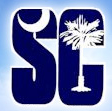     BOARD OF DIRECTORS MEETING                                           April 19,  2015 Meetingx⃣⃣⃣⃣     Kim Crounse              ⃣⃣⃣⃣x     Mary Stansell                ⃣⃣⃣⃣x     Kile Zeller               ⃣⃣⃣⃣x    Brooke Carr                ⃣⃣⃣⃣x   Jesup  Szatkowski     General Chair	                Vice Chair                            SDD                              Age Group Chair               Senior’s Vice Chair⃣⃣⃣⃣x      Tim Conley                ⃣⃣⃣⃣x    Karen Alexander           ⃣⃣⃣⃣x     Beth Kohlhoff        ⃣⃣⃣⃣x   Jessica Bennett         ⃣⃣⃣⃣x   Roy Dessloch       Coach’s Rep                   Sanctions/                             Secretary                      Treasurer                       Technical Planning                                               Registration Chair                                                                                               Chair⃣⃣⃣⃣x     Ashleigh Bennett     ⃣⃣⃣⃣x     Hannah Robbin            ⃣⃣⃣⃣x     Kevin Crumley       ⃣⃣⃣⃣x    Marin Christensen     ⃣⃣⃣⃣x     Tom Kraft       Sr. Athlete Rep                 Jr. Athlete Rep                    Athlete At Large           Athlete At Large               Financial Chairwx⃣⃣⃣⃣      Colleen Miller             ⃣⃣⃣⃣x    Jimmy Smith                 ⃣⃣⃣⃣      Carol Hammond       Safety Chair                     Legislative Chair                   Official’s ChairSenior Vice Chair                                                                           Jesup SzatkowskiDiscussed championship format and event limit. Proposal for compensation for coaches for camps, etc, proposed legislation for thisPossibility of splitting SC state meet.What type of programs for Sr Select camp to better their experience? High level swimmer and coach.As for date, there is no good weekend due to prom season.  Could roll into Carolina crown weekend.Athletes’ breakfast athletes were saying week after high school state.  This was done in the past and did not work.  Could consider rolling into governance weekend, then once camp ends then they could attend the governance meetings.   Could have both sr and age group camps at same site.Biggest problem from athlete’s perspective is the work outs. Team bonding is what they are looking for and  fun, more technical, more of a reward aspects. Reimbursement for Junior Nationals $900 for both.  Discussion re: Sr nationals at 90% and Jr and 90%. Per Jimmy P&P does not differ between the two.  He read the applicable rule.Motion to approve the $900 for both Juniors and Senior national reimbursment: second: approved, no objectionsAge Group Chair                                                                        Brooke CarrThe committee considering the following:-Consider splitting age group for Championship meet  Problems with smaller team going to two meets-Update on Zones want to add in a minimum of 2 long course meets for qualifications to attend zones.-Do we need LC standard for SC meets?Not presenting anything of those for houseCoach’s Rep                                                                                  Tim ConleyMentoring program:Coach of year:  what you need to be doing in your nomination. $700 per team to offset coach’s expenses for Olympic trial.  There was a stipulation for college coaches. He is looking into what that was.Also need to consider splitting the state meet due to Olympic Year,  possibility we will only have increase in athlete numbersTechnical Planning                                                                 Roy DesslochDiscussed the proposed legislation.Athletes Sr Rep                                                                   Ashleigh BennettFood drive went wellNew instagram for athletes, only athletes, no parents. Discussion re: there needs to be an adult on the account supervising.  Jessup or his designee, also would like a second person on this.Athlete Allstate perspective:  Dance is going downhill, would like an alternate activity. Location for allstate is midstate next year.Athlete gifts:  sweatpantsAthletes voted in the following representatives for next year.Jr. Rep Christian JannAt Large  Logan Kraft and Katherine BendziewiszSecretary Olivia PlylerBudget request $2500. Would like to offer a prize for the food drive, using left over money for the prize.  Treasurer will input this into the budget.Action:  Treasurer input the $2500 into Athlete’s BudgetLegislative Chair                                                                        Jimmy SmithChair proposes an overhaul of P&P. It has been 4 years or so since it was done.. He request that BOD members go over their sections and look to see what needs to be changed. He will send out email.  Action Date October., present this to Jan BODAction:  BOD members will go through their sections of the P&P to determine what changes if any need to be made and report to the legislative chair by October, who will present this at the January BOD meeting.Diversity                                                                               Stanley McIntosh  Collecting application to represent SC ins Sothern Zone Select Camp.. Safety Chair                                                                        Colleen MillerFor  Safe Sport meeting requesting $500 in budget for thisNeed legislation for safesport and going to work with Jimmy Smith for this.Colleen read committee report.Issue regarding deck changing is big issue with USA swimming.Working on a protocol that will define to whom you report Safe Sport issues at meet and who is responsible.Discussion  re girls wearing bathing suits tops under tech suit. Who’s responsible for saying something?Swimmers with phones.  How do we deal with that? Possible ban swimmers from cell phones.bIt’s up to us as a LSC to come up with a protocol.Nominating Committee                                                          Lynn WilliamsGen Chair: Kim CrounseVice Chair:  Mike JannTech Planning: Roy DesslochSanctions Chair:  Karen AlexanderTreasurer: Lisa CoughlinSecretary: Scott McMillanAge Group: Scott StephensLegislative Chair:  William Brown and Jimmy SmitSanctions/Registration                                                        Karen ALexanderSanctions Issue:  missed deadlines have been contested. Request if you or coaches for Karen that will make it easier for people to meet the deadlines.Discussion:  interactive document. It was shared yesterday at the Dir Meeting.Now have a sanctions tab on the SC website and will have it organized to help those out.Can we put in the budget that we need a sanctions computer?You can use google docs to sore docs, Can also use calendar on google for coaches.3 clubs that bid on meet that did not attend the workshop.  Consequence that they cannot host meet.Will go in and delete the meets from the schedule.From the Floor                                                               Jackie Grossman: request that we send in information a week after Palmetto Meet for Allstate awards. Should this be legislative.Discussion: We should have a deadline based on Allstate date and not the meet dates.  Y teams could get this done.We should legislate it with her request to Hannah re: what athletes want forThis does have to be a P&P legislation per Karen.Jackie: does not think we should have multiple winners for awards, like male vs female officials. She says it waters down. Heath Edwards:  Bd of Review nominations:  Need 2 athletes for the Board of review. Also need some new coaches.  Jimmy Smith volunteered.Correct version that personnel comes up at HODLegislation                                                                      Pull for discussionPulled, table thisR2, R3, R6, R7, R12, R13,R17, 18, 19Motion to endorse  all items not pulled for discussionIn favor:  all No opposed.R6 already in zone budget. This is more of a volunteer position.  Parents volunteer to enrich their child.  This is my profession and my job and I don’t consider it volunteering. Would like to see the financial impact. Present this at the next meeting.  Can we define “other meets” in this?R7 discussion:  pulled it because we just increased meet fees.  There is a bigger profit for the teams than reducing the fees down to 5%.  With new proposal will take more of a financial impact. Will get about a 9% increase.R12 discussion:  help host meet.R17, 18, 19 author not present and  not sure what author intendsMotion from Tech planning that the Board endorse that Palmetto be held in Rock Hill.  Board endorses this decision.Meeting adjourned.New meeting June 14No. DescriptionLocationRecommendation(Pulled for discussion, tabled, endorsed, not endorsed)R-1Score Open Water State Events as LC State Championship eventsI.B.3, II B.9.aPulled and then tabled by authorR-2Eliminate Pre-meet application feeIV.F.1.b(3)Pulled by authorR-3Allow age group records to be set in time trials.XI.B.5.a(5)PulledIn favor 6Opposed 9BOD Does not supportR-4Increase Reimbursement for open water NationalsXI.B.1.fEndorsed with block voteR-5Limit entries at State Championship meet to 7.II.BEndorsed with block voteR-6Establish a coach’s stipend for SCS activitiesn/aIn favor:  1Oppose:14Abstain: 1BOD does not endorseR-7Reduce ta to 5%IV.J.2.aPulled and then tabled by author.R-8Recognize Open Water Championship TeamSCLSC P7P 1Endorsed with block voteR-9Meet qualifying time standardsII.B.3.bEndorsed with block voteR-10Graduating Seniors recognition at state meet.II.B.11Endorsed with block voteR-11State record in heat sheets.II.B.13Endorsed with block voteR-12Host of state meet may request times from visiting clubs.II.BIn favor 10Oppose 6Endorsed by BOD.R-13Definition of meet management committee.II.BIn favor allOppose NoneEndorsed as amended to add meet referee.R-14Remove Summer Finale from P&PII.B.13Endorsed with block voteR-15 Meet Schedule Iv.B.2Endorsed with block voteR-16Palmetto Meet - timed finals 10 and underII.A.4.a)Endorsed with block voteR-17Scratch Rules lesson penalties for no show swimmersIV.G.12-14We can recommend the house to table this because the author is not represent the legislation.  Board all in favor.R-18Scratch rules in meet announcements for Age group ChampionshipsSCLSC P&P Section 2We can recommend the house to table this because the author is not represent the legislation.  Board all in favor.R-19Scratch rule Palmetto ChampSCLSC P&P Section 2We can recommend the house to table this because the author is not represent the legislation.  Board all in favor.R-20Increase meet fee capIV.E.4Endorsed with block vote